 Вместе с музыкой!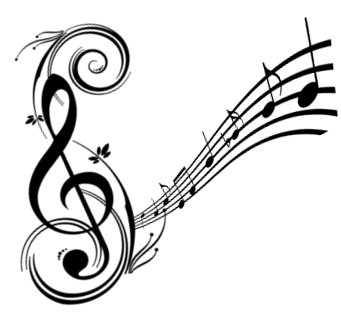 Музыка является важной составляющей нашей жизни! Музыка окружает нас везде, мы ее слушаем и слышим, каждый день порой даже не замечая этого. Задавались ли Вы вопросом, а что слышит и слушает Ваш ребенок в семье?                               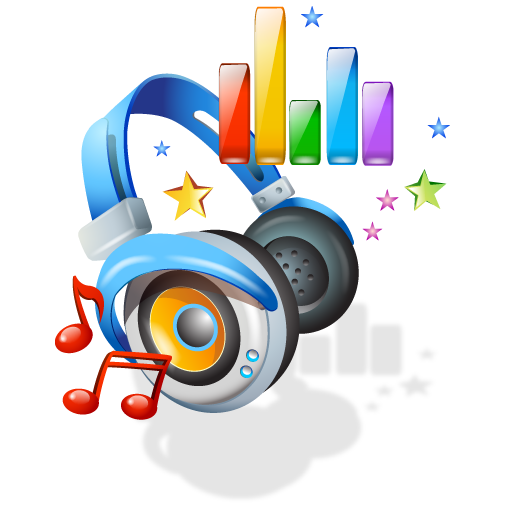 Очень важно продолжать музыкальное воспитание дома, в семье. Семья является первой и самой важной ступенькой для вхождения маленького человека в мир музыки. Именно родители закладывают  основы мировоззрения, морали, эстетических вкусов. Естественность и непринужденность обстановки, совместное слушание музыки, особая атмосфера, заинтересованность - все это определяет большие возможности  для приобщения ребенка к музыке.Попробуйте ответить на вопросы и определите, как обстоит дело с музыкальным воспитанием в вашей семье:Слушаете ли Вы с детьми музыку?2. Какую Вы любите музыку? 3. Обмениваетесь ли впечатлениями о прослушанной музыке? 4. Поете ли с детьми?5. Есть ли у Вас любимые песни?6. Любите ли Вы классическую музыку?Если Вы ответили на большую часть вопросов положительно, значит, в Вашей семье уделяется внимание музыкальному воспитанию ребенка. В большинстве семей отсутствует понимание того огромного влияния, которое обучение музыке оказывает на формирование духовного мира ребенка. Поэтому пропаганда вопросов связанных с музыкальным воспитанием в семье приобретает особое значение. Воспитание детей начинается с воспитания самих взрослых!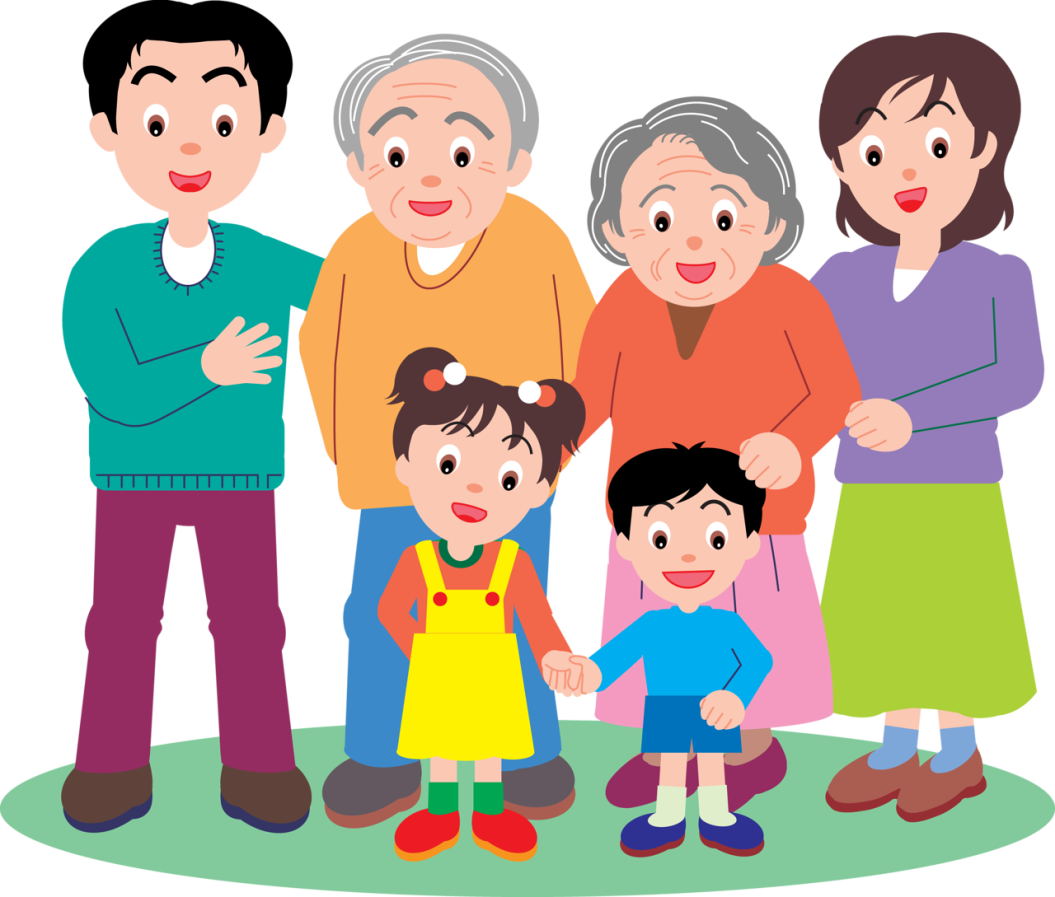 